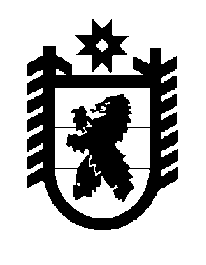 Российская Федерация Республика Карелия    ПРАВИТЕЛЬСТВО РЕСПУБЛИКИ КАРЕЛИЯРАСПОРЯЖЕНИЕот  26 сентября 2016 года № 747р-Пг. Петрозаводск Рассмотрев предложение Государственного комитета Республики Карелия по управлению государственным имуществом и организации закупок, учитывая решение Совета Лахденпохского муниципального района от 26 мая 2016 года № 22/180-6 «Об утверждении перечня имущества, предлагаемого к передаче из муниципальной собственности Лахденпохского муниципального района в государственную собственность Республики Карелия»,  в соответствии с Законом Республики Карелия от 2 октября 
1995 года № 78-ЗРК «О порядке передачи объектов государственной собственности Республики Карелия в муниципальную собственность» принять в государственную собственность Республики Карелия муниципальное имущество Лахденпохского муниципального района согласно приложению к настоящему распоряжению.           Глава Республики Карелия                                                                  А.П. Худилайнен   Приложение к распоряжениюПравительства Республики Карелия от 26 сентября 2016 года № 747р-ППереченьмуниципального имущества Лахденпохского муниципального района, принимаемого в государственную собственность Республики Карелия ___________________Наименование имуществаКоличество, штукИндивидуализирующие характеристики имуществаКомплект компьютерной техники1системный блок LG, принтер Canon, монитор NEC LCD Monitor, инвентарный номер 101040000101, балансовая стоимость 24815,29 рубля